                                                               ПОСТАНОВЛЕНИЕ                                                                 Главы муниципального образования«Натырбовское сельское поселение»«9 » апреля  2021 г.                                              №  18 .                                              с.НатырбовоОб утверждении Порядка формирования, ведения, ежегодного дополнения и опубликования перечня муниципального имущества муниципального образования «Натырбовское сельское поселение», предназначенного для предоставления во владение и (или) в пользование субъектам малого и среднего предпринимательства, физическим лицам, не являющимся индивидуальными предпринимателями и применяющим специальный налоговый режим «Налог на профессиональный доход» и организациям, образующим инфраструктуру поддержки субъектов малого и среднего предпринимательства          В целях реализации положений Федерального закона от 24.07.2007 № 209-ФЗ «О развитии малого и среднего предпринимательства в Российской Федерации», улучшения условий для развития малого и среднего предпринимательства на территории муниципального образования «Натырбовское сельское поселение», руководствуясь Уставом муниципального образования  «Натырбовское сельское поселение»                                                                                П О С Т А Н О В Л Я Ю :1. Утвердить прилагаемые: 1.1. Порядок формирования, ведения, ежегодного дополнения и опубликования перечня муниципального имущества муниципального образования «Натырбовское сельское поселение», предназначенного для предоставления во владение и (или) в пользование субъектам малого и среднего предпринимательства, физическим лицам, не являющимся индивидуальными предпринимателями и применяющим специальный налоговый режим «Налог на профессиональный доход»  и организациям, образующим инфраструктуру поддержки субъектов малого и среднего предпринимательства (приложение № 1). 1.2. Форму Перечня муниципального имущества муниципального образования «Натырбовское сельское поселение», предназначенного для предоставления во владение и (или) в пользование субъектам малого и среднего предпринимательства, физическим лицам, не являющимся индивидуальными предпринимателями и применяющим специальный налоговый режим «Налог на профессиональный доход»   и организациям, образующим инфраструктуру поддержки малого и среднего предпринимательства, для опубликования в средствах массовой информации, а также размещения в информационно-телекоммуникационной сети «Интернет» (приложение № 2). 1.3. Виды муниципального имущества, которое используется для формирования перечня муниципального имущества муниципального образования «Натырбовское сельское поселение», предназначенного для предоставления во владение и (или) в пользование субъектам малого и среднего предпринимательства, физическим лицам, не являющимся индивидуальными предпринимателями и применяющим специальный налоговый режим «Налог на профессиональный доход»  и организациям, образующим инфраструктуру поддержки малого и среднего предпринимательства (приложение № 3).2. Определить администрацию муниципального образования «Натырбовское сельское поселение» (далее – Администрация) уполномоченным органом по: 2.1. Формированию, ведению, а также опубликованию перечня муниципального имущества муниципального образования «Натырбовское сельское поселение», предназначенного для предоставления во владение и (или) в пользование субъектам малого и среднего предпринимательства, физическим лицам, не являющимся индивидуальными предпринимателями и применяющим специальный налоговый режим «Налог на профессиональный доход» и организациям, образующим инфраструктуру поддержки малого и среднего предпринимательства.2.2. Взаимодействию с акционерным обществом «Федеральная корпорация по развитию малого и среднего предпринимательства» в сфере формирования, ведения, ежегодного дополнения и опубликования Перечня.3. Признать утратившим силу постановление главы  МО «Натырбовское сельское поселение» от 30 сентября 2019г. № 45 «Об утверждении Порядка формирования, ведения, ежегодного дополнения и опубликования перечня муниципального имущества МО «Натырбовское сельское поселение», предназначенного для предоставления во владение и (или) пользование субъектам малого и среднего предпринимательства и организациям, образующим инфраструктуру поддержки субъектов малого и среднего предпринимательства» с изменениями и дополнениями.4. Главному специалисту по имущественным отношениям администрации МО «Натырбовское сельское поселение»  в течение месяца с даты вступления в силу настоящего постановления обеспечить опубликование Перечня в средствах массовой информации, а также его размещение в информационно-телекоммуникационной сети «Интернет» в соответствии с требованиями части 4.2 статьи 18 Федерального закона от 24.07.2007 г. № 209-ФЗ «О развитии малого и среднего предпринимательства в Российской Федерации» по форме, согласно приложению №2 к настоящему постановлению.5. Контроль за выполнением настоящего постановления возложить на главного специалиста по имущественным отношениям администрации МО «Натырбовское сельское поселение».   6. Настоящее постановление  обнародовать на информационном стенде в администрации поселения  и разместить  на  официальном сайте администрации в сети Интернет  по  адресу:   //adm-natyrbovo.ru//Настоящее Постановление вступает в силу со дня его обнародования.Глава муниципального образования«Натырбовское сельское поселение»                                                 Н.В. Касицына  Проект вносит:Главный специалистпо имущественным отношениямадминистрации МО «Натырбовское сельское поселение»       	                    А.В. МолчановСогласован:Ведущий специалист по правовым вопросамадминистрации МО «Натырбовское сельское поселение»		       И.Н. ШеверденкоПриложение № 1к Постановлению главыМО «Натырбовское сельское поселение»№  18 от « 9» апреля  2021г.Порядок формирования, ведения, ежегодного дополнения и опубликования перечня муниципального имущества муниципального образования «Натырбовское сельское поселение», предназначенного для предоставления во владение и (или) в пользование субъектам малого и среднего предпринимательства, физическим лицам, не являющимся индивидуальными предпринимателями и применяющим специальный налоговый режим «Налог на профессиональный доход»   и организациям, образующим инфраструктуру поддержки субъектов малого и среднего предпринимательства1. Общие положенияНастоящий Порядок определяет правила формирования, ведения, ежегодного дополнения и опубликования Перечня муниципального имущества муниципального образования «Натырбовское сельское поселение», предназначенного для предоставления во владение и (или) в пользование субъектам малого и среднего предпринимательства, физическим лицам, не являющимся индивидуальными предпринимателями и применяющим специальный налоговый режим «Налог на профессиональный доход» и организациям, образующим инфраструктуру поддержки субъектов малого и среднего предпринимательства (далее - Перечень), требования к имуществу, сведения о котором включаются в Перечень, в целях предоставления указанного имущества на долгосрочной основе (в том числе по льготным ставкам арендной платы) субъектам малого и среднего предпринимательства, физическим лицам, не являющимся индивидуальными предпринимателями и применяющим специальный налоговый режим «Налог на профессиональный доход» (далее - физические лица, применяющие специальный налоговый режим) и организациям, образующим инфраструктуру поддержки субъектов малого и среднего предпринимательства (далее - организации инфраструктуры поддержки).2. Цели создания и основные принципы формирования, ведения, ежегодного дополнения и опубликования Перечня2.1. В Перечне содержатся сведения о муниципальном имуществе муниципального образования «Натырбовское сельское поселение», свободном от прав третьих лиц (за исключением права хозяйственного ведения, права оперативного управления, а также имущественных прав субъектов малого и среднего предпринимательства), предусмотренном частью 1 статьи 18 Федерального закона от 24.07.2007 № 209-ФЗ «О развитии малого и среднего предпринимательства в Российской Федерации», предназначенном для предоставления во владение и (или) в пользование на долгосрочной основе (в том числе по льготным ставкам арендной платы) субъектам малого и среднего предпринимательства, физическим лицам, применяющим специальный налоговый режим и организациям инфраструктуры поддержки с возможностью отчуждения на возмездной основе в собственность субъектов малого и среднего предпринимательства в соответствии с Федеральным законом от 22.07.2008 № 159-ФЗ «Об особенностях отчуждения недвижимого имущества, находящегося в государственной собственности субъектов Российской Федерации или в муниципальной собственности и арендуемого субъектами малого и среднего предпринимательства, и о внесении изменений в отдельные законодательные акты Российской Федерации» и в случаях, указанных в подпунктах 6, 8 и 9 пункта 2 статьи 39.3 Земельного кодекса Российской Федерации.2.2. Формирование Перечня осуществляется в целях: 2.2.1. Обеспечения доступности информации об имуществе, включенном в Перечень, для субъектов малого и среднего предпринимательства, физических лиц, применяющих специальный налоговый режим и организаций инфраструктуры поддержки.2.2.2. Предоставления имущества, принадлежащего на праве собственности муниципальному образованию «Натырбовское сельское поселение», во владение и (или) в пользование на долгосрочной основе (в том числе возмездно, безвозмездно и по льготным ставкам арендной платы) субъектам малого и среднего предпринимательства, физическим лицам, применяющим специальный налоговый режим и организациям инфраструктуры поддержки.2.2.3. Реализации полномочий муниципального образования «Натырбовское сельское поселение» в сфере оказания имущественной поддержки субъектам малого и среднего предпринимательства и физическим лицам, применяющим специальный налоговый режим. 2.2.4. Повышения эффективности управления муниципальным имуществом, находящимся в собственности муниципального образования «Натырбовское сельское поселение», стимулирования развития малого и среднего предпринимательства на территории муниципального образования «Натырбовское сельское поселение».2.3. Формирование и ведение Перечня основывается на следующих основных принципах: 2.3.1 Достоверность данных об имуществе, включаемом в Перечень, и поддержание актуальности информации об имуществе, включенном в Перечень. 2.3.2. Открытость и доступность сведений об имуществе в Перечне. 2.3.3. Ежегодная актуализация Перечня (до 1 ноября текущего года), осуществляемая на основе предложений, в том числе внесенных по итогам заседаний коллегиального органа в муниципальном образовании «Натырбовское сельское поселение»по обеспечению взаимодействия исполнительных органов власти Республики Адыгея с территориальным управлением Росимущества в Республике Адыгея и органами местного самоуправления по вопросам оказания имущественной поддержки субъектам малого и среднего предпринимательства. 2.3.4. Взаимодействие с общественными организациями, выражающими интересы субъектов малого и среднего предпринимательства, институтами развития в сфере малого и среднего предпринимательства в ходе формирования и дополнения Перечня. 3. Формирование, ведение Перечня, внесение в него изменений, в том числе ежегодное дополнение Перечня3.1. Перечень, изменения и ежегодное дополнение в него утверждаются постановлением администрации муниципального образования «Натырбовское сельское поселение». 3.2. Формирование и ведение Перечня осуществляется администрацией муниципального образования «Натырбовское сельское поселение» (далее – уполномоченный орган) в электронной форме, а также на бумажном носителе. Уполномоченный орган отвечает за достоверность содержащихся в Перечне сведений.3.3. В Перечень вносятся сведения об имуществе, соответствующем следующим критериям:3.3.1. Имущество свободно от прав третьих лиц (за исключением права хозяйственного ведения, права оперативного управления, а также имущественных прав субъектов малого и среднего предпринимательства).3.3.2. В отношении имущества федеральными законами не установлен запрет на его передачу во временное владение и (или) в пользование, в том числе в аренду.3.3.3. Имущество не является объектом религиозного назначения. 3.3.4. Имущество не требует проведения капитального ремонта или реконструкции, не является объектом незавершенного строительства.3.3.5. Имущество не включено в действующий в текущем году и на очередной период акт о планировании приватизации муниципального имущества, принятый в соответствии с Федеральным законом от 21.12.2001 г. № 178-ФЗ «О приватизации государственного и муниципального имущества», а также в перечень имущества муниципального образования «Натырбовское сельское поселение», предназначенного для передачи во владение и (или) в пользование социально ориентированным некоммерческим организациям. 3.3.6. Имущество не признано аварийным и подлежащим сносу. 3.3.7. Имущество не относится к жилому фонду или объектам сети инженерно-технического обеспечения, к которым подключен объект жилищного фонда. 3.3.8. Земельный участок не предназначен для ведения личного подсобного хозяйства, огородничества, садоводства, индивидуального жилищного строительства.3.3.9. Земельный участок не относится к земельным участкам, предусмотренным подпунктами 1-10, 13-15, 18 и 19 пункта 8 статьи 39.11 Земельного кодекса Российской Федерации, за исключением земельных участков, предоставленных в аренду субъектам малого и среднего предпринимательства.3.3.10. В отношении имущества, закрепленного за муниципальным унитарным предприятием, муниципальным учреждением, владеющим им соответственно на праве хозяйственного ведения или оперативного управления (далее – балансодержатель), представлено предложение балансодержателя о включении указанного имущества в Перечень, а также письменное согласие администрации муниципального образования «Натырбовское сельское поселение», уполномоченной на согласование сделки с соответствующим имуществом, на включение имущества в Перечень в целях предоставления такого имущества во владение и (или) в пользование субъектам малого и среднего предпринимательства, физическим лицам, применяющим специальный налоговый режим и организациям, образующим инфраструктуру поддержки.3.3.11. Имущество не относится к вещам, которые теряют свои натуральные свойства в процессе использования (потребляемым вещам), к малоценному движимому имуществу, к имуществу, срок службы которого составляет менее пяти лет или его предоставление в аренду на срок пять и более лет в соответствии с законодательством Российской Федерации не допускается, а также не является частью неделимой вещи.3.4. Запрещается включение имущества, сведения о котором включены в Перечень, в проект акта о планировании приватизации муниципального имущества или в проект дополнений в указанный акт.3.5. Сведения об имуществе группируются в Перечне по населенным пунктам, на территории которых расположено имущество, а также по видам имущества (недвижимое имущество (в том числе единый недвижимый комплекс), земельные участки, движимое имущество).3.6. Внесение сведений об имуществе в Перечень (в том числе ежегодное дополнение), а также исключений сведений об имуществе из Перечня осуществляются постановлением администрации муниципального образования «Натырбовское сельское поселение» по его инициативе или на основании предложений органов местного самоуправления муниципального образования «Натырбовское сельское поселение», коллегиального органа в муниципальном образовании «Натырбовское сельское поселение» по обеспечению взаимодействия исполнительных органов власти Республики Адыгея с территориальным управлением Росимущества по Республике Адыгея и органами местного самоуправления по вопросам оказания имущественной поддержки субъектам малого и среднего предпринимательства, предложений балансодержателей, а также субъектов малого и среднего предпринимательства, некоммерческих организаций, выражающих интересы субъектов малого и среднего предпринимательства, институтов развития в сфере малого и среднего предпринимательства.Внесение в Перечень изменений, не предусматривающих исключение из Перечня имущества, осуществляется не позднее 10 рабочих дней с даты внесения соответствующих изменений в реестр муниципального имущества муниципального образования «Натырбовское сельское поселение».3.7. Рассмотрение уполномоченным органом предложений, поступивших от лиц, указанных в пункте 3.6 настоящего Порядка, осуществляется в течение 30 календарных дней со дня их поступления. По результатам рассмотрения указанных предложений уполномоченным органом принимается одно из следующих решений: 3.7.1. О включении сведений об имуществе, в отношении которого поступило предложение, в Перечень, с принятием соответствующего правового акта. 3.7.2. Об исключении сведений об имуществе, в отношении которого поступило предложение, из Перечня, с принятием соответствующего правового акта. 3.7.3. Об отказе в учете предложений с направлением лицу, представившему предложение, мотивированного ответа о невозможности включения сведений об имуществе в Перечень. 3.8. Решение об отказе в учете предложения о включении имущества в Перечень принимается в следующих случаях: 3.8.1. Имущество не соответствует критериям, установленным пунктом 3.3 настоящего Порядка. 3.8.2. В отношении имущества, закрепленного на праве хозяйственного ведения или оперативного управления, отсутствует согласие на включение имущества в Перечень со стороны одного или нескольких перечисленных лиц: балансодержателя, администрации муниципального образования «Натырбовское сельское поселение», уполномоченной на согласование сделок с имуществом балансодержателя. 3.8.3. Отсутствуют индивидуально-определенные признаки движимого имущества, позволяющие заключить в отношении него договор аренды. 3.9. Уполномоченный орган вправе исключить сведения о муниципальном имуществе муниципального образования «Натырбовское сельское поселение» из Перечня, если в течение 2 лет со дня включения сведений об указанном имуществе в Перечень в отношении такого имущества от субъектов МСП или организаций, образующих инфраструктуру МСП, не поступило: - ни одной заявки на участие в аукционе (конкурсе) на право заключения договора, предусматривающего переход прав владения и (или) пользования имуществом, а также на право заключения договора аренды земельного участка от субъектов МСП; - ни одного предложения (заявления) о предоставлении имущества, включая земельные участки, в том числе без проведения аукциона (конкурса) в случаях, предусмотренных Федеральным законом от 26.07.2006 № 135-ФЗ «О защите конкуренции», Земельным кодексом Российской Федерации. 3.10. Сведения о муниципальном имуществе муниципального образования «Натырбовское сельское поселение» подлежат исключению из Перечня в следующих случаях: 3.10.1. В отношении имущества в установленном законодательством Российской Федерации порядке принято решение о его использовании для муниципальных нужд муниципального образования «Натырбовское сельское поселение». В решении об исключении имущества из Перечня при этом указывается направление использования имущества и реквизиты соответствующего решения. 3.10.2. Право собственности муниципального образования «Натырбовское сельское поселение» на имущество прекращено по решению суда или в ином установленном законом порядке.3.10.3. Прекращение существования имущества в результате его гибели или уничтожения.3.10.4. Имущество признано в установленном законодательством Российской Федерации порядке непригодным для использования в результате его физического или морального износа, аварийного состояния.3.10.5. Имущество приобретено его арендатором в собственность в соответствии с Федеральным законом от 22.07.2008 г. № 159-ФЗ «Об особенностях отчуждения недвижимого имущества, находящегося в государственной собственности субъектов Российской Федерации или в муниципальной собственности и арендуемого субъектами малого и среднего предпринимательства, и о внесении изменений в отдельные законодательные акты Российской Федерации» и в случаях, указанных в подпунктах 6, 8 и 9 пункта 2 статьи 39.3 Земельного кодекса Российской Федерации.3.11. Уполномоченный орган исключает из Перечня имущество, характеристики которого изменились таким образом, что оно стало непригодным для использования по целевому назначению.3.12. Уполномоченный орган уведомляет арендатора о намерении принять решение об исключении имущества из Перечня в срок не позднее трех рабочих дней с даты получения информации о наступлении одного из оснований, указанных в пункте 3.10 настоящего Порядка, за исключением пункта 3.10.5.4. Опубликование Перечня и предоставление сведений о включенном в него имуществе4.1. Уполномоченный орган:4.1.1. Обеспечивает опубликование Перечня или изменений в Перечень в средствах массовой информации, в течение 10 рабочих дней со дня утверждения по форме, согласно приложению № 2 к настоящему Порядку. 4.1.2. Осуществляет размещение Перечня на официальном сайте уполномоченного органа в информационно-телекоммуникационной сети «Интернет» (в том числе в форме открытых данных) в течение 3 рабочих дней со дня утверждения Перечня или изменений в Перечень по форме, согласно приложению № 2 к настоящему Порядку. 4.3. Предоставлению в акционерное общество «Федеральная корпорация по развитию малого и среднего предпринимательства» сведения о Перечне и изменениях в него в порядке, по форме и сроки, установленные Приказом Министерства экономического развития Российской Федерации от 20 апреля 2016 г. № 264 «Об утверждении порядка представления сведений об утвержденных перечнях государственного имущества и муниципального имущества, указанных в части 4 статьи 18 Федерального закона «О развитии малого и среднего предпринимательства в Российской Федерации», а также об изменениях, внесенных в такие перечни, в акционерное общество «Федеральная корпорация по развитию малого и среднего предпринимательства, формы представления и состава таких сведений».Приложение № 2к Постановлению главыМО «Натырбовское сельское поселение»№ 18  от « 9» апреля  2021г.Форма Перечня муниципального имущества МО «Натырбовское сельское поселение», предназначенного для предоставления во владение и (или) в пользование субъектам малого и среднего предпринимательства и организациям, образующим инфраструктуру поддержки субъектов малого и среднего предпринимательстваПриложение № 3к Постановлению главыМО «Натырбовское сельское поселение»№ 18  от « 9» апреля  2021г.Виды муниципального имущества, которое используется для формирования перечня муниципального имущества МО «Натырбовское сельское поселение», предназначенного для предоставления во владение и (или) в пользование субъектам малого и среднего предпринимательства и организациям, образующим инфраструктуру поддержки субъектов малого и среднего предпринимательстваДвижимое имущество: оборудование, машины, механизмы, установки, инвентарь, инструменты, пригодные к эксплуатации по назначению с учетом их технического состояния, экономических характеристик и морального износа, срок службы которых превышает пять лет;Объекты недвижимого имущества, подключенные к сетям инженерно-технического обеспечения и имеющие доступ к объектам транспортной инфраструктуры;Имущество, переданное субъекту малого и среднего предпринимательства по договору аренды, срок действия которого составляет не менее пяти лет;Земельные участки, в том числе из земель сельскохозяйственного назначения, размеры которых соответствуют предельным размерам, определенным в соответствии со статьей 11.9 Земельного кодекса Российской Федерации, в том числе предназначенные для реализации инвестиционных проектов в соответствии с законодательством Российской Федерации об инвестиционной деятельности, а также земельные участки, государственная собственность на которые не разграничена, полномочия по предоставлению которых осуществляет администрация МО «Кошехабльский район» в соответствии с п. 2 статьи 3.3 Федерального закона от 25 октября 2001 г. № 137-ФЗ «О введении в действие Земельного кодекса Российской Федерации». УРЫСЫЕ ФЕДЕРАЦИЕАДЫГЭ РЕСПУБЛИКМУНИЦИПАЛЬНЭ  ГЪЭПСЫКIЭ ЗИIЭ «НАТЫРБЫЕ  КЪОДЖЭ ПСЭУПI»385434 с. Натырбово,ул. Советская № 52тел./факс 9-76-69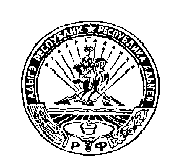 РОССИЙСКАЯ ФЕДЕРАЦИЯРЕСПУБЛИКА АДЫГЕЯМУНИЦИПАЛЬНОЕ ОБРАЗОВАНИЕ«НАТЫРБОВСКОЕ СЕЛЬСКОЕ ПОСЕЛЕНИЕ»385434 с. Натырбово, ул. Советская № 52тел./факс 9-76-69№ п/пАдрес (местоположение) объектаВид объекта недвижимости; тип движимого имуществаНаименование объекта учетаСведения о недвижимом имуществеСведения о недвижимом имуществеСведения о недвижимом имуществе№ п/пАдрес (местоположение) объектаВид объекта недвижимости; тип движимого имуществаНаименование объекта учетаОсновная характеристика объекта недвижимостиОсновная характеристика объекта недвижимостиОсновная характеристика объекта недвижимости№ п/пАдрес (местоположение) объектаВид объекта недвижимости; тип движимого имуществаНаименование объекта учетаТип (площадь – для земельных участков, зданий, помещений; протяженность, объем, площадь, глубина залегания – для сооруженийФактическое значение/Единица измерения (для площади – кв.м.; для протяженности – м; для глубины залегания – м; для объема – куб.м.)1234567Сведения о недвижимом имуществеСведения о недвижимом имуществеСведения о недвижимом имуществеСведения о недвижимом имуществеСведения о недвижимом имуществеСведения о движимом имуществеСведения о движимом имуществеСведения о движимом имуществеСведения о движимом имуществеКадастровый номерКадастровый номерТехническое состояние объекта недвижимостиКатегория земельВид разрешенного использованияСведения о движимом имуществеСведения о движимом имуществеСведения о движимом имуществеСведения о движимом имуществеНомерТип (кадастровый, условный, устаревший)Техническое состояние объекта недвижимостиКатегория земельВид разрешенного использованияГосударственный регистрационный знак (при наличии)Марка, модельГод выпускаСостав (принадлежности) имущества8910111213141516Сведения о правообладателях и правах третьих лиц на имуществоСведения о правообладателях и правах третьих лиц на имуществоСведения о правообладателях и правах третьих лиц на имуществоСведения о правообладателях и правах третьих лиц на имуществоСведения о правообладателях и правах третьих лиц на имуществоСведения о правообладателях и правах третьих лиц на имуществоСведения о правообладателях и правах третьих лиц на имуществоДля договоров аренды и безвозмездного пользованияДля договоров аренды и безвозмездного пользованияНаименование правообладателяНаличие ограниченного вещного права на имуществоИНН правообладателяКонтактный номер телефонаАдрес электронной почтыНаличие права аренды или права безвозмездного пользования имуществомДата окончания срока действия договора (при наличии)Наименование правообладателяНаличие ограниченного вещного права на имуществоИНН правообладателяКонтактный номер телефонаАдрес электронной почты17181920212223